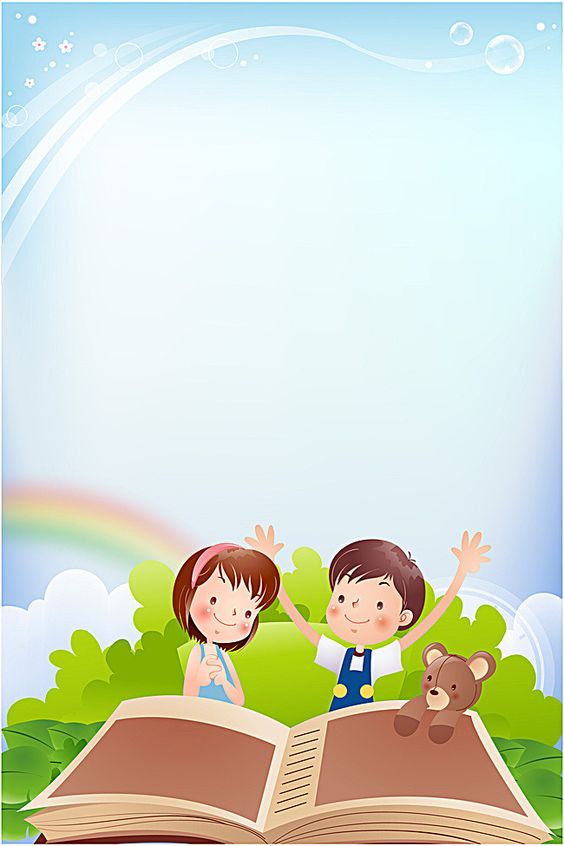 Milé děti a rodiče,MŠ Dolní vyhlašuje recitační on-line soutěž!!!Pošlete nám videonahrávku dítěte recitujícího báseňdo 24.3.2021.Výběr básně je zcela na Vás.Děti, které se do recitační přehlídky zapojí, se mohou těšit na odměnu a navíc z nich budou básnické hvězdy na webu MŠ. Účast je dobrovolná.Těšíme se.